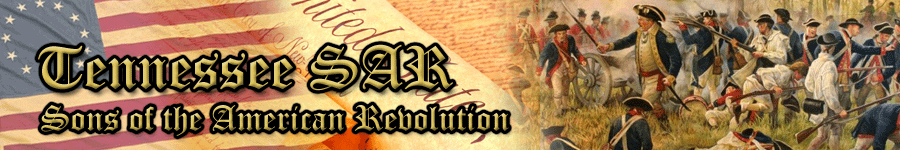   Tennessee Society 129th Annual State Meeting       Meeting: Embassy Suites, 1200 Conference Center Blvd.                          Murfreesboro, Tennessee 37219                                  Schedule of EventsFriday, March 22, 3:00-4:30 p.m. DAR/SAR Grave Marking for Capt. William                                                                  Lytle @ Lytle Cemetery 739 N.W. Broad St. Murfreesboro, TN.                                                    37219  (located on Haynes Lumber Co. lot)                                                 -5:00-7:00 p.m.- Registration, Embassy Suites Hotel                                                 - 5:30-8:30 p.m. – Hospitality, Embassy Suites HotelSaturday, March 23, 2019 – 8:00 a.m. until complete – Registration                                                 -9:00 a.m. – 11:45 a.m. Board of Governors and Annual Meeting				    - 12:00 p.m. – 1:30 p.m. – Youth Luncheon				    - 2:00 p.m. until complete – BOG Awards Session & Memorial   				        Service				    -6:15 p.m. -7:00 p.m. -  President’s Reception (cash bar)				    -7:00 p.m. – 9:00 p.m. –President’s Banquet (black tie optional) Saturday, March 23, 2019 – 9:15 a.m. – 11:15 a.m. -Ladies Tour-                      			        Oaklands Mansion – Historic Plantation Home & MuseumAnnual Meeting Registration:  Please complete, detach, and return the Registration Form below, with a check payable to the Valentine Sevier Chapter.  Please mail by Feb. 26th, to Johnny Head 425 Mt. Carmel Rd. Clarksville, TN. 37043.Reservations: Embassy Suites, 1200 Conference Center Blvd. Murfreesboro, TN. 37219,  615-890-4464.  Be sure to mention you are with the Tennessee SAR for our $130.00 group rate.  Cut-off is Feb. 20, 2019.  See a link @ www.tnssar.org to make room reservations online.                Registration Form for Tennessee SAR State MeetingName________________________________ Spouse/Guest____________________________Address:_________________________________________ State:_____ Zip:_______________E-Mail:__________________________________ Chapter:______________________________Events:                                                    Fee:                Number Attending:         Amount Enclosed:Registration (SAR Members only)     $30.00              _______________           $______________Friday Evening Hospitality                  $ 10.00             _______________           $______________Youth Luncheon                                   $  37.00            _______________           $______________President’s Reception and Banquet $ 42.00             _______________           $______________Ladies Tour				       $ 10.00             _______________           $______________Total--------------------------------------------------------------------------------------------$______________If anyone has a dietary restriction or prefers a vegetarian meal please list your preference below.Entrée’s are:Youth Luncheon – Grilled Chicken BreastPresident’s Banquet – Pork Medallions